                                                                                            Załącznik nr 4 do SWZZałącznik nr 1 do Umowy Szczegółowy Opis Przedmiotu ZamówieniaI.	Przedmiotem zamówienia jest „Wykonanie materiałów projektowych dla osób zarządzających projektem wraz z usługą ologowania oraz z dostawą do siedziby Zamawiającego”.II.	Przedmiot zamówienia obejmuje:1.	Wykonanie zamówienia zgodnie z wymaganiami Zamawiającego.•	Wykonawca w ramach zamówienia jest zobowiązany do wykonania dwóch projektów każdego z elementów zamówienia w nieprzekraczalnym terminie 5 dni kalendarzowych od dnia podpisania umowy. Zamawiający dokona wyboru jednego projektu każdego z elementów zamówienia.•	W przypadku nie zaakceptowania żadnego projektu danego elementu zamówienia przez Zamawiającego, Wykonawca jest zobowiązany do przedstawienia kolejnego projektu tego elementu, uwzględniając uwagi Zamawiającego, w terminie 2 dni kalendarzowych od dnia przekazania przez Zamawiającego uwag do projektu. •	Wykonawca jest zobowiązany do przedstawiania kolejnych projektów, nanoszenia poprawek każdorazowo w terminie 2 dni kalendarzowych od przekazania przez Zamawiającego uwag, aż do momentu ostatecznego zaakceptowania projektu każdego z elementów zamówienia przez Zamawiającego.2.	Wszystkie logotypy na materiałach projektowych w kolorze Pantone P 112-7.3.	Dostarczenie materiałów projektowych do siedziby Zamawiającego pod adres: ul. Snycerska 8, 91-302 Łódź.III.	Termin realizacji zamówienia:Wykonawca zobowiązany jest zrealizować przedmiot zamówienia w terminie zadeklarowanym przez Wykonawcę w ofercie, jednak nie dłuższym niż do 21 dni kalendarzowych od daty zaakceptowania projektów wszystkich materiałów (składowych zamówienia).IV.	Szczegółowe informacje:Opis materiałów projektowych:1.	Torba materiałowa z dwoma uchwytami Opis: Torba materiałowa z dwoma uchwytami z nadrukiem logo w prawym dolnym rogu.Wymiary torby: min. 42 cm x min. 37 cm (szer. x wys.). Wymiary uchwytów: min. 2,5 cm x min. 25 cm (szer. x wys.).Materiał torby wraz z dwoma uchwytami: bawełna, gramatura min. 280g/m².Kolor torby: szara z czarnym dnem, zmiana koloru wymaga zgody Zamawiającego.Kolor uchwytów: szare, zmiana koloru wymaga zgody Zamawiającego.Logo: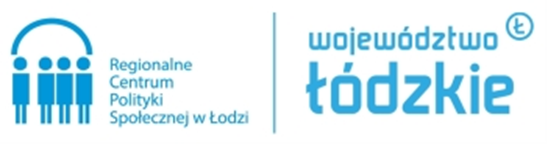 Nadruk logo: jednostronny - w prawym dolnym rogu torby.Metoda zdobienia: sitodruk.Obszar zdobienia: min. 4 cm².Logotypy: zostaną przekazane Wykonawcy w dniu podpisania umowy.Projekt: zgodnie z punktem II Szczegółowego Opisu Przedmiotu Zamówienia.Konfekcjonowanie: zbiorcze opakowanie kartonowe.Ilość: 100 sztuk Zdjęcie poglądowe: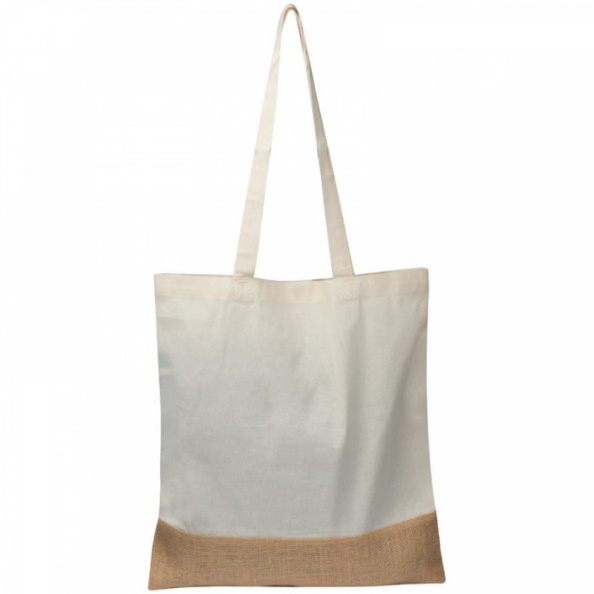 2.	Worek ze sznurkamiOpis: Worek zamykany na sznureczki w postaci ściągacza. Sznurek u góry worka zamykany w postaci ściągacza, u dołu worka przepleciony przez dwa nitowane oczka znajdujące się po dwóch bokach worka z nadrukiem logo w prawym dolnym rogu.Wymiary worka: min. 47 cm x min. 37 cm (wys. x szer.).Długość sznurka: min. 200 cm, przekrój min. 0,8 cm.Materiał: bawełna, gramatura min. 280g/m².Kolor: worek i sznurek czarny. Zmiana koloru wymaga zgody Zamawiającego.Logo: 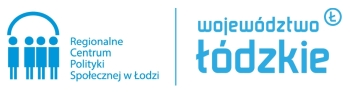 Nadruk logo: jednostronny - w prawym dolnym rogu torby.Metoda zdobienia: sitodruk.Obszar zdobienia: min. 4 cm².Logotypy: zostaną przekazane Wykonawcy w dniu podpisania umowy.Projekt: zgodnie z punktem II Szczegółowego Opisu Przedmiotu Zamówienia.Konfekcjonowanie: zbiorcze opakowanie kartonowe.Ilość: 100 sztukZdjęcia poglądowe: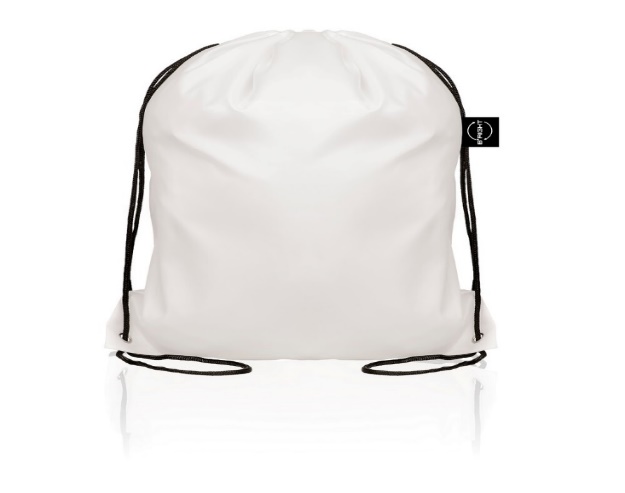 V.	Logotypy do wszystkich materiałów zostaną przekazane w formacie PDF i JPG wykonawcy w  dniu podpisania umowy.